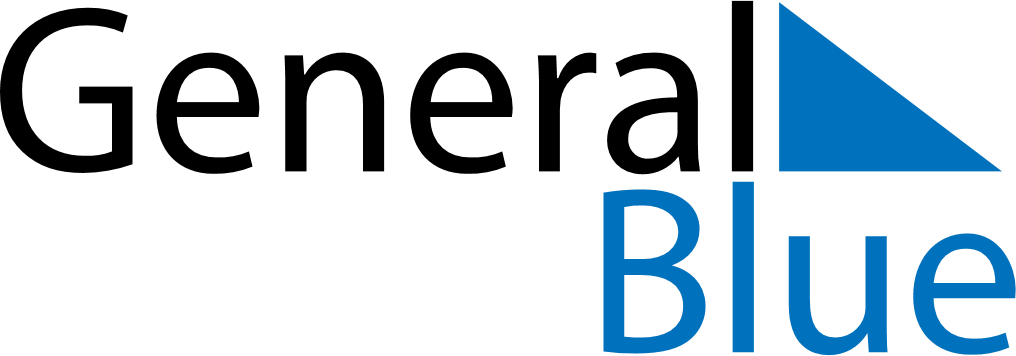 December 2024December 2024December 2024December 2024December 2024December 2024Steinkjer, Trondelag, NorwaySteinkjer, Trondelag, NorwaySteinkjer, Trondelag, NorwaySteinkjer, Trondelag, NorwaySteinkjer, Trondelag, NorwaySteinkjer, Trondelag, NorwaySunday Monday Tuesday Wednesday Thursday Friday Saturday 1 2 3 4 5 6 7 Sunrise: 9:30 AM Sunset: 2:35 PM Daylight: 5 hours and 5 minutes. Sunrise: 9:33 AM Sunset: 2:33 PM Daylight: 5 hours and 0 minutes. Sunrise: 9:35 AM Sunset: 2:31 PM Daylight: 4 hours and 55 minutes. Sunrise: 9:38 AM Sunset: 2:30 PM Daylight: 4 hours and 51 minutes. Sunrise: 9:40 AM Sunset: 2:28 PM Daylight: 4 hours and 47 minutes. Sunrise: 9:43 AM Sunset: 2:26 PM Daylight: 4 hours and 43 minutes. Sunrise: 9:45 AM Sunset: 2:25 PM Daylight: 4 hours and 39 minutes. 8 9 10 11 12 13 14 Sunrise: 9:47 AM Sunset: 2:23 PM Daylight: 4 hours and 36 minutes. Sunrise: 9:50 AM Sunset: 2:22 PM Daylight: 4 hours and 32 minutes. Sunrise: 9:52 AM Sunset: 2:21 PM Daylight: 4 hours and 29 minutes. Sunrise: 9:53 AM Sunset: 2:20 PM Daylight: 4 hours and 26 minutes. Sunrise: 9:55 AM Sunset: 2:19 PM Daylight: 4 hours and 23 minutes. Sunrise: 9:57 AM Sunset: 2:18 PM Daylight: 4 hours and 21 minutes. Sunrise: 9:59 AM Sunset: 2:18 PM Daylight: 4 hours and 19 minutes. 15 16 17 18 19 20 21 Sunrise: 10:00 AM Sunset: 2:17 PM Daylight: 4 hours and 17 minutes. Sunrise: 10:01 AM Sunset: 2:17 PM Daylight: 4 hours and 15 minutes. Sunrise: 10:03 AM Sunset: 2:17 PM Daylight: 4 hours and 14 minutes. Sunrise: 10:04 AM Sunset: 2:17 PM Daylight: 4 hours and 13 minutes. Sunrise: 10:04 AM Sunset: 2:17 PM Daylight: 4 hours and 12 minutes. Sunrise: 10:05 AM Sunset: 2:17 PM Daylight: 4 hours and 11 minutes. Sunrise: 10:06 AM Sunset: 2:17 PM Daylight: 4 hours and 11 minutes. 22 23 24 25 26 27 28 Sunrise: 10:06 AM Sunset: 2:18 PM Daylight: 4 hours and 11 minutes. Sunrise: 10:07 AM Sunset: 2:18 PM Daylight: 4 hours and 11 minutes. Sunrise: 10:07 AM Sunset: 2:19 PM Daylight: 4 hours and 12 minutes. Sunrise: 10:07 AM Sunset: 2:20 PM Daylight: 4 hours and 13 minutes. Sunrise: 10:07 AM Sunset: 2:21 PM Daylight: 4 hours and 14 minutes. Sunrise: 10:07 AM Sunset: 2:23 PM Daylight: 4 hours and 15 minutes. Sunrise: 10:06 AM Sunset: 2:24 PM Daylight: 4 hours and 17 minutes. 29 30 31 Sunrise: 10:06 AM Sunset: 2:25 PM Daylight: 4 hours and 19 minutes. Sunrise: 10:05 AM Sunset: 2:27 PM Daylight: 4 hours and 21 minutes. Sunrise: 10:04 AM Sunset: 2:29 PM Daylight: 4 hours and 24 minutes. 